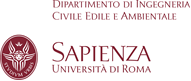 D.D. n. 8 del 18.1.2016ESITO BORSA DI RICERCA BANDO N. 5/ 2015VISTA la legge 30 dicembre 2010, n. 240, modificata con Decreto Legge 9.02.2012, n.5 convertito, con modificazioni, nella Legge 04.04.2012 n.35VISTE le delibere del Senato Accademico e del Consiglio di Amministrazione rispettivamente del 15 e del 22 maggio 2012 con le quali è stato approvato il Regolamento per l'assegnazione da parte dei Dipartimenti e Centri di Ricerca de "La Sapienza", di Borse di Studio per attività di ricerca, da istituire con fondi derivanti da convenzioni con altre amministrazioni pubbliche enti pubblici/privati o impreseVISTO il Regolamento per l'assegnazione, da parte dei Dipartimenti e Centri di Ricerca de "La Sapienza" di borse di studio per attività di ricerca emanato con decreto rettorale del 31 maggio 2012 n. 181VISTA la delibera del Consiglio del Dipartimento DICEA del 02/12/2015, con la quale è stata approvata l'emanazione di un bando per il conferimento di una Borsa di Studio per attività di ricerca “”VISTO  il BANDO n.5 del 21/12/2015 Prot.1412/15del per l'attribuzione di una borsa di studio per attività di ricerca “ Monitoraggio sperimentale delle dighe “presso il Dipartimento DICEA;VISTI i verbali redatti in data 14/1/2016  VERIFICATA la regolarità della procedura concorsualeAPPROVAArt.1-Gli atti del concorso per il conferimento di una Borsa di Studio per attività di Ricerca dal titolo Monitoraggio sperimentale delle dighe " Art.2 -la seguente graduatoria di merito (unico candidato):   Marco Corsetti con punti 96/100   Sotto condizione dell'accertamento dei requisiti prescritti per l'ammissione al concorso di cui sopra, il dott. Marco Corsetti nato  a Tivoli  il  16/11/84 è dichiarato vincitore del concorso pubblico per titoli ed esami per il conferimento di una borsa di studio per attività di ricerca responsabile scientifico Prof. Marsella, da svolgersi presso il Dipartimento DICEA.II presente decreto sarà acquisito alla raccolta interna e reso pubblico mediante affissione all' Albo del Dipartimento e sul sito web  del Dipartimento.Roma 18.1.2016 Il DIRETTORE F.to Prof. Antonio D’Andrea